НАИМЕНОВАНИЕ СИЗ НАИМЕНОВАНИЕ СИЗ НАИМЕНОВАНИЕ СИЗ Кол-воКол-воТехническое описаниеГОСТИзображения1Белье нательное утепленноеБелье нательное утепленноеБелье нательное утепленное3100 шт.3100 шт.Ткань: трикотажное полотно с начесом, 100% хлопок, плотность 240-280г/м². Рукава рубашки и низ кальсон должны иметь манжеты.(Входной контроль по образцу).ТР ТС 017/2011ГОСТ 31408-2009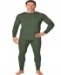 